SIKAP DAN TINDAKAN REJIM PEMERINTAHAN DONALD TRUMP DAN IMPLIKASINYA TERHADAP KAUM IMIGRAN DI AMERIKA THE ATTITUDE AND ACTIONS OF DONALD TRUMP’S GOVERMENT SYSTEM AND THE IMPLICATIONS FOR IMMIGRANTS IN THE UNITED STATES OF AMERICASKRIPSIDiajukan Untuk Memenuhi Salah Satu SyaratDalam Menempuh Ujian Sarjana Program Strata SatuJurusan Ilmu Hubungan InternasionalOleh:Asri NurhayaniNIM. 152030079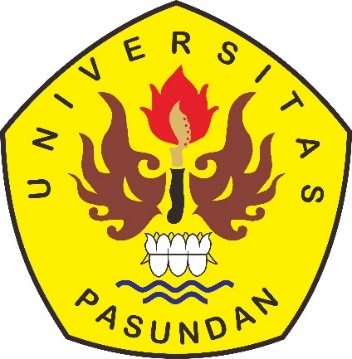 FAKULTAS ILMU SOSIAL DAN ILMU POLITIKUNIVERSITAS PASUNDANBANDUNG2019